Lei nº 536/2013de 19 de novembro de 2013."INSTITUI O PLANO MUNICIPAL DE SANEAMENTO BÁSICO – PMSB DE SANTA LÚCIA E DÁ OUTRAS PROVIDÊNCIAS.”A Câmara Municipal de Santa Lucia, Estado do Paraná, aprovou e Eu ADALGIZO CANDIDO DE SOUZA, Prefeito Municipal deste município, no uso de minhas atribuições legais, sanciono e promulgo a seguinte,L E IArt. 1º Considerando o disposto no art. 11 da Lei Federal 11.445, de 05 de janeiro de 2007, que estabelece as diretrizes nacionais para o Saneamento Básico, fica instituído o Plano Municipal de Saneamento Básico, que foi objeto de audiência pública em data de 07 de Novembro de 2013, cujo extrato é o constante do Anexo I desta Lei.Parágrafo Único – A íntegra do Plano Municipal de Saneamento Básico mencionado no “caput” foi previamente disponibilizada para consulta pública no site http://www.santalucia.pr.gov.br.Art. 2º Esta Lei entrará em vigor na data de sua publicação, revogadas as disposições em contrário.”Gabinete do Prefeito Municipal de Santa Lúcia, Estado do Paraná, em 19 de novembro de 2013.     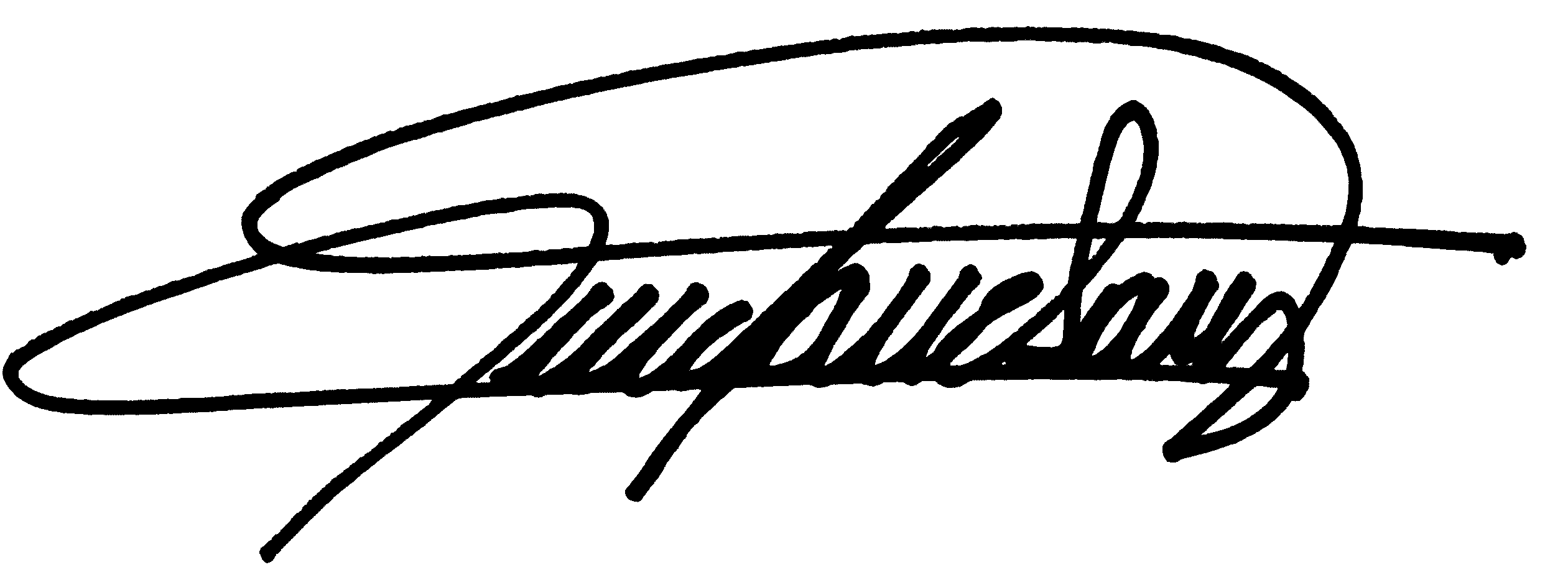 	        ________________________________________________ADALGIZO CANDIDO DE SOUZAPrefeito Municipal